http://gazeta.razem.pl/index.php?id=2&t=1&page=40624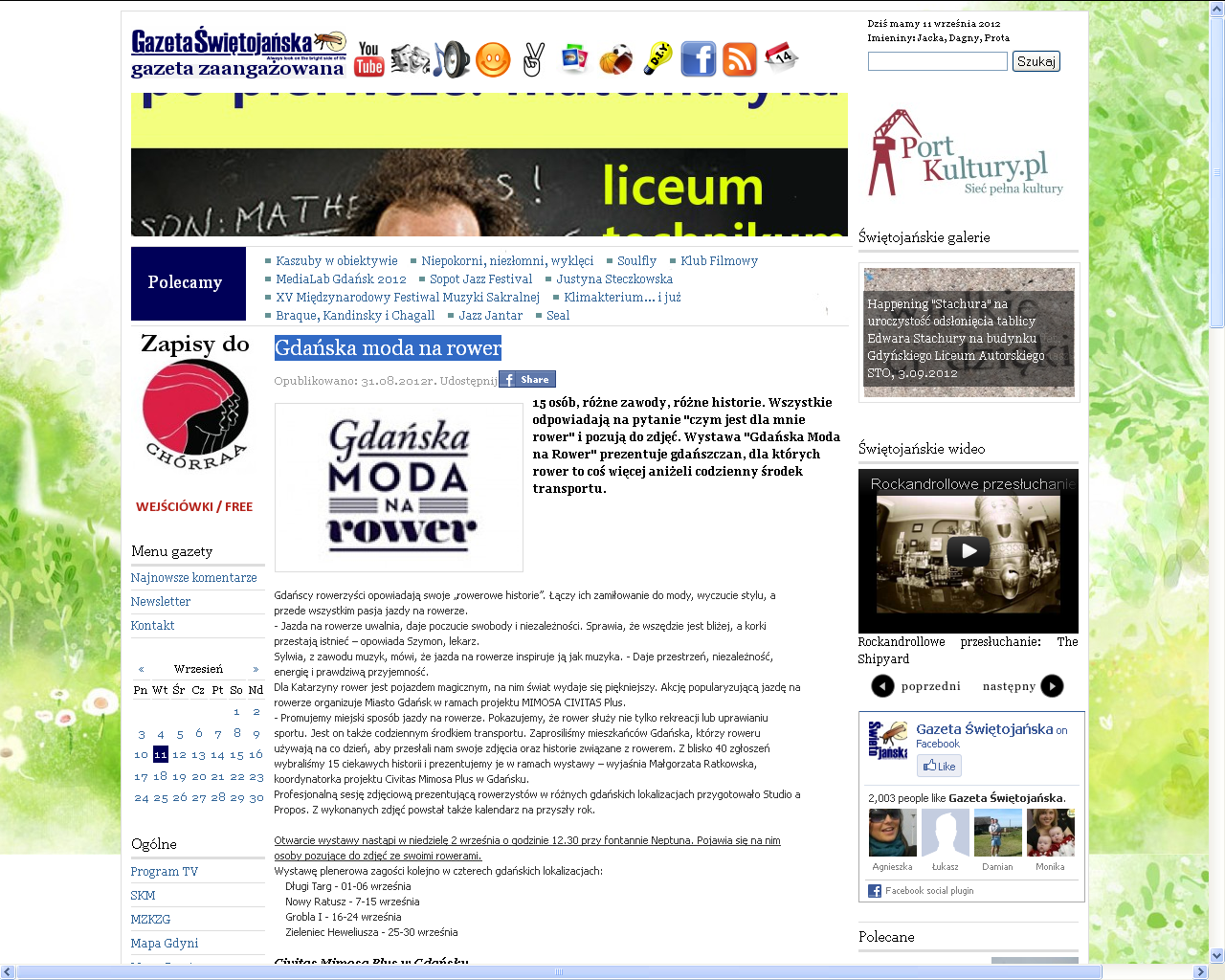 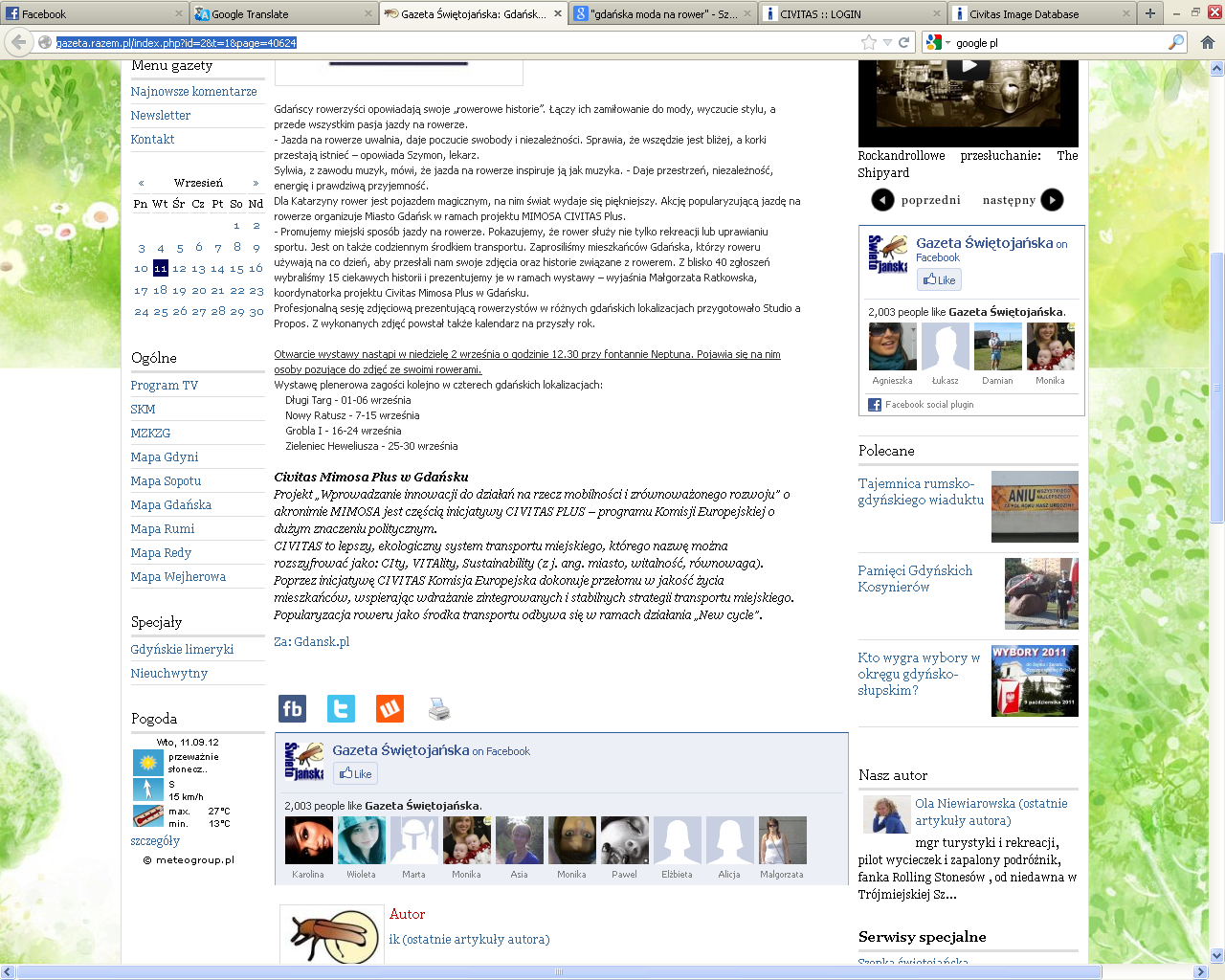 